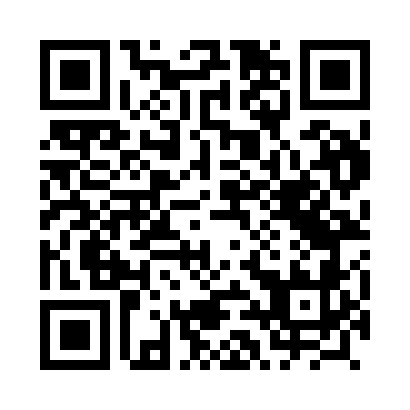 Prayer times for Rzepniki, PolandMon 1 Apr 2024 - Tue 30 Apr 2024High Latitude Method: Angle Based RulePrayer Calculation Method: Muslim World LeagueAsar Calculation Method: HanafiPrayer times provided by https://www.salahtimes.comDateDayFajrSunriseDhuhrAsrMaghribIsha1Mon3:576:0012:314:577:038:592Tue3:545:5812:314:597:049:013Wed3:515:5512:305:007:069:034Thu3:475:5312:305:017:089:065Fri3:445:5112:305:027:109:086Sat3:415:4812:295:047:119:117Sun3:385:4612:295:057:139:138Mon3:355:4412:295:067:159:169Tue3:325:4112:295:077:179:1810Wed3:285:3912:285:097:199:2111Thu3:255:3712:285:107:209:2312Fri3:225:3412:285:117:229:2613Sat3:195:3212:285:127:249:2914Sun3:155:3012:275:147:269:3215Mon3:125:2812:275:157:279:3416Tue3:095:2512:275:167:299:3717Wed3:055:2312:275:177:319:4018Thu3:025:2112:265:187:339:4319Fri2:585:1912:265:207:359:4620Sat2:555:1712:265:217:369:4921Sun2:515:1412:265:227:389:5222Mon2:475:1212:265:237:409:5523Tue2:445:1012:255:247:429:5824Wed2:405:0812:255:257:4310:0125Thu2:365:0612:255:267:4510:0426Fri2:325:0412:255:287:4710:0827Sat2:285:0212:255:297:4910:1128Sun2:245:0012:255:307:5010:1429Mon2:204:5812:245:317:5210:1830Tue2:164:5512:245:327:5410:21